№   78                                                                           от 25 декабря 2015 г.Второго созываРЕШЕНИЕСобрания депутатов муниципального образования«Шалинское сельское поселение»О Программе  деятельности Собрания депутатов муниципального образования «Шалинское сельское поселение» на 2016 год	Собрание депутатов муниципального образования «Шалинское сельское поселение» РЕШАЕТ:	1. Утвердить Программу деятельности Собрания депутатов муниципального образования «Шалинское сельское поселение» на 2016 год (прилагается).	2. Признать утратившим силу решение Собрания депутатов муниципального образования «Шалинское сельское поселение» от 22 декабря  2014 года № 32 «О Программе деятельности Собрания депутатов МО «Шалинское сельское поселение» на 2015 год».	3. Контроль за реализацией Программы возложить на заместителя председателя Собрания депутатов муниципального образования  «Шалинское сельское поселение» Крылову Э.А.          Глава муниципального образования«Шалинское сельское поселение»,председатель Собрания депутатов                                                   Т.Бушкова                                           Утверждено                                           решением Собрания депутатов                                                                                               МО «Шалинское сельское поселение»                                                                                                            № 78 от «25» декабря 2015 г.                                                                                                                                                                                  ПРОГРАММАдеятельности Собрания депутатов МО «Шалинское сельскоепоселение» на 2016 год1.Проведение заседания Собрания депутатов1 квартал 2016 год11 квартал 2016 годII.  Деятельность Президиума Собрания депутатовIII.  Деятельность постоянных комиссии Собрания депутатовIV.  Дни депутатаV. Изучение опыта работы Собрания депутатов других сельских поселений районаVI. Организация и проведение публичных слушанийVII. Взаимодействие Собрания депутатов с представительными органами районаУ111. Организация работы депутатов в избирательных округах  Прием гражданОрганизация  встреч депутатов с избирателямиОтчеты депутатов перед избирателями1Х Информационное обеспечение деятельности Собрания депутатов«Шале ял кундем»муниципальный образованийын депутатше- влакын  Погынжо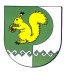 Собрание депутатовмуниципального образования«Шалинское сельское поселение»425 151 Морко район, Кугу Шале ял, Молодежный  урем, 3Телефон-влак: 9-32-65425 151, Моркинский район, дер.Большие Шали ул. Молодежная, 3Телефоны: 9-32-65№№п/п           МероприятияСрокипроведенияОтветственные за подготовку проектовОтветственныеот постоянной комиссии1.1Отчет о деятельности администрации: МО «Шалинское сельское поселение» за 2015 г.Февраль- мартАдминистрацияМО  «Шалинское сельское поселение»Чернова Л.И.Романова Т.А.1.2Отчет о деятельности Собрания депутатов: МО «Шалинское сельское поселение» за 2015 г.Февраль- мартПрезидиум Собрания депутатовИванова И.И.Крылов А.Г.1.3Информация об исполнении бюджета МО «Шалинское сельское поселение» за 2015 годФевраль- мартОсипова В.Н.Шумилова Л.В.2.1Информация об исполнении бюджета за 1 квартал 2016 годаИнформация об исполнении бюджета за 1 квартал 2016 годаИнформация об исполнении бюджета за 1 квартал 2016 годаМай - июньМай - июньМай - июньМай - июньОсипова В.Н.Осипова В.Н.Осипова В.Н.Федоров С.М.                                                                                           III квартал 2016 год.                                                                                           III квартал 2016 год.                                                                                           III квартал 2016 год.                                                                                           III квартал 2016 год.                                                                                           III квартал 2016 год.                                                                                           III квартал 2016 год.                                                                                           III квартал 2016 год.                                                                                           III квартал 2016 год.                                                                                           III квартал 2016 год.                                                                                           III квартал 2016 год.                                                                                           III квартал 2016 год.                                                                                           III квартал 2016 год.                                                                                           III квартал 2016 год.3.13.1Информация об исполнении бюджета за II квартал 2016 годаИнформация об исполнении бюджета за II квартал 2016 годаИнформация об исполнении бюджета за II квартал 2016 годаАвгуст - сентябрьАвгуст - сентябрьОсипова В.Н.Осипова В.Н.Осипова В.Н.Шумилова Л.В.Шумилова Л.В.Шумилова Л.В.                                                                                         VI. квартал 2016 год.                                                                                         VI. квартал 2016 год.                                                                                         VI. квартал 2016 год.                                                                                         VI. квартал 2016 год.                                                                                         VI. квартал 2016 год.                                                                                         VI. квартал 2016 год.                                                                                         VI. квартал 2016 год.                                                                                         VI. квартал 2016 год.                                                                                         VI. квартал 2016 год.                                                                                         VI. квартал 2016 год.                                                                                         VI. квартал 2016 год.                                                                                         VI. квартал 2016 год.                                                                                         VI. квартал 2016 год.4.14.14.1Информация об исполнении бюджета за 111 квартал 2016 годИнформация об исполнении бюджета за 111 квартал 2016 годИнформация об исполнении бюджета за 111 квартал 2016 год Ноябрь-декабрь Ноябрь-декабрь Ноябрь-декабрьОсипова В.Н.Кольцова Э.К.Кольцова Э.К.Кольцова Э.К.4.24.24.2О бюджете МО «Шалинское сельское поселение» на 2017 годО бюджете МО «Шалинское сельское поселение» на 2017 годО бюджете МО «Шалинское сельское поселение» на 2017 год Ноябрь- декабрь Ноябрь- декабрь Ноябрь- декабрьглава администрацииШумилова Л.В.Шумилова Л.В.Шумилова Л.В.4.34.34.3О программе деятельности Шалинского сельского Собрания на 2017 годО программе деятельности Шалинского сельского Собрания на 2017 годО программе деятельности Шалинского сельского Собрания на 2017 год Ноябрь-декабрь Ноябрь-декабрь Ноябрь-декабрьПрезидиум сельского СобранияБушкова Т.И.Бушкова Т.И.Бушкова Т.И.2.1.Проведение заседания Президиума Собрания депутатовпо мере необходи-мостиБушкова Т.И.2.2.Участие членов Президиума Собрания депутатов МО «Шалинское  сельское поселение» в подготовке и проведении мероприятий, посвященных празднованию  Победы в Великой Отечественной войнеянварь-майБушкова Т.И.3.1.Предварительное рассмотрение вопросов повестки дня сессий Собрания депутатов, подготовка заключений по проектам решений Собрания депутатовв течение годаПредседатели постоянных комиссийБушкова Т.И.3.2.Вся остальная работа постоянных комиссий Собрания депутатов проводится в соответствии планам работы постоянных комиссийв течение годаПредседатели постоянных комиссийБушкова Т.И.4.1. Тема:  «Вопросы местного значения сельского поселения согласно Федерального закона от 06.10.2003 года № 131-ФЗ «Об общих принципах организации местного самоуправления в Российской Федерации».март Кольцова В.Ф.Постоянная комиссия 4.2.Правовая учеба депутатов Собрания депутатовпо особому плану (прилагается)Кольцова В.Ф. и Чавайн Э.В.Бушкова Т.И.5.1. Выезд в муниципальное образование «Зеленогорское сельское поселение» (по отдельной программе)апрельпредседатели постоянных комиссийБушкова Т.И.5.2.Выезд в муниципальное образование «Шиньшинское сельское поселение» (по отдельной программе)июльпредседатели постоянных комиссийБушкова Т.И.6.1.В целях предоставления возможности непосредственного осуществления жителями сельского поселения местного самоуправления посредством участия  в обсуждении проектов муниципальных правовых актов регулярно проводить публичные слушания по обсуждению проектов правовых актов по наиболее значимым вопросам местного значения и по вопросам, затрагивающим интересы населения муниципального образования «Шалинское сельское поселение»октябрьв соответствии положению о публичных слушаниях Администрация МО «Шалинское сельское поселение»7.1.Участие председателя Собрания депутатов поселений в работе сессий Собрания депутатов муниципального районав течение годапредседатель Собраний депутатов поселенийБушкова Т.И.Иванова И.И.7.2.Проведение совместных встреч с избирателями и приемов граждан, рассмотрение заявлений и обращений гражданв течение годадепутаты сельского поселениядепутаты сельского поселения8.1.Прием граждан депутатом в избирательном округепо особому графику (прилагается)депутаты, главы администрации поселений8а.1.Регулярное проведение встреч депутатов с избирателями в избирательных округахне реже1 раза в кварталдепутаты, администрации поселений8а.2.Регистрация и ведение учета замечаний, предложений и заявлений избирателейнепосредственно во время встречидепутаты 8б.1.Регулярное проведение отчетов депутатов перед избирателями о своей депутатской деятельностине реже двух раз в годдепутаты, администрации поселений8б.2.Осуществление постоянного контроля за рассмотрением направляемых депутатам предложений, заявлений избирателей, принятие депутатом личного участия в их рассмотрениив течение всего периода рассмотрениядепутаты в своих избирательных округах9.1.Выступления депутатов Собрания депутатов на страницах газеты «Моркинская земля», «Морко мланде» о своей деятельностив течение годадепутаты Собрания депутатовБушкова Т.И.9.2.Освещение работы заседания Собрания депутатов на страницах газеты «Моркинская земля», «Морко мланде» и в передачах местного радио, в САЙТЕ администрации в течение годаБушкова Т.И.и Чернова Л.И.Бушкова Т.И.9.3.Публикация решений Собрания депутатов в средствах массовой информациив течение годаБушкова Т.И.Бушкова Т.И.